CERTIFICATE OF ANALYSISAssays:Immunodiffusion: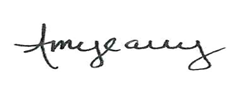 _____________________________________________                           _____07/13/2018_____Quality Control Director	DateProduct Number:CSP-1000Description: Calf spleen tissue prepared by acetone extraction.  Lot Number:6177Appearance:PowderTestResults (Precipitation)SSANoSSBNoSCLNoSmYesSm/RNPYesJo-1NoOther: N/AN/A